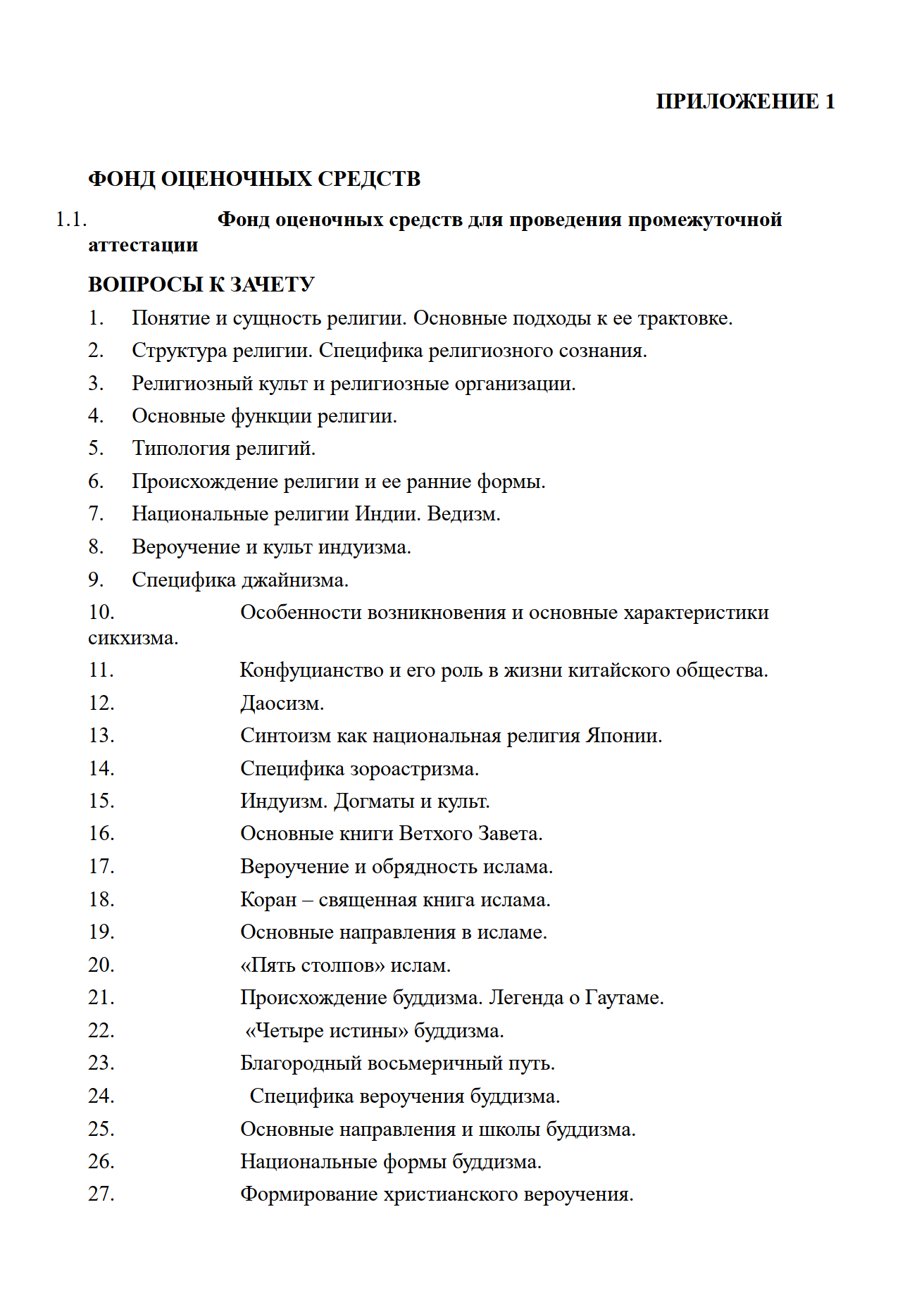 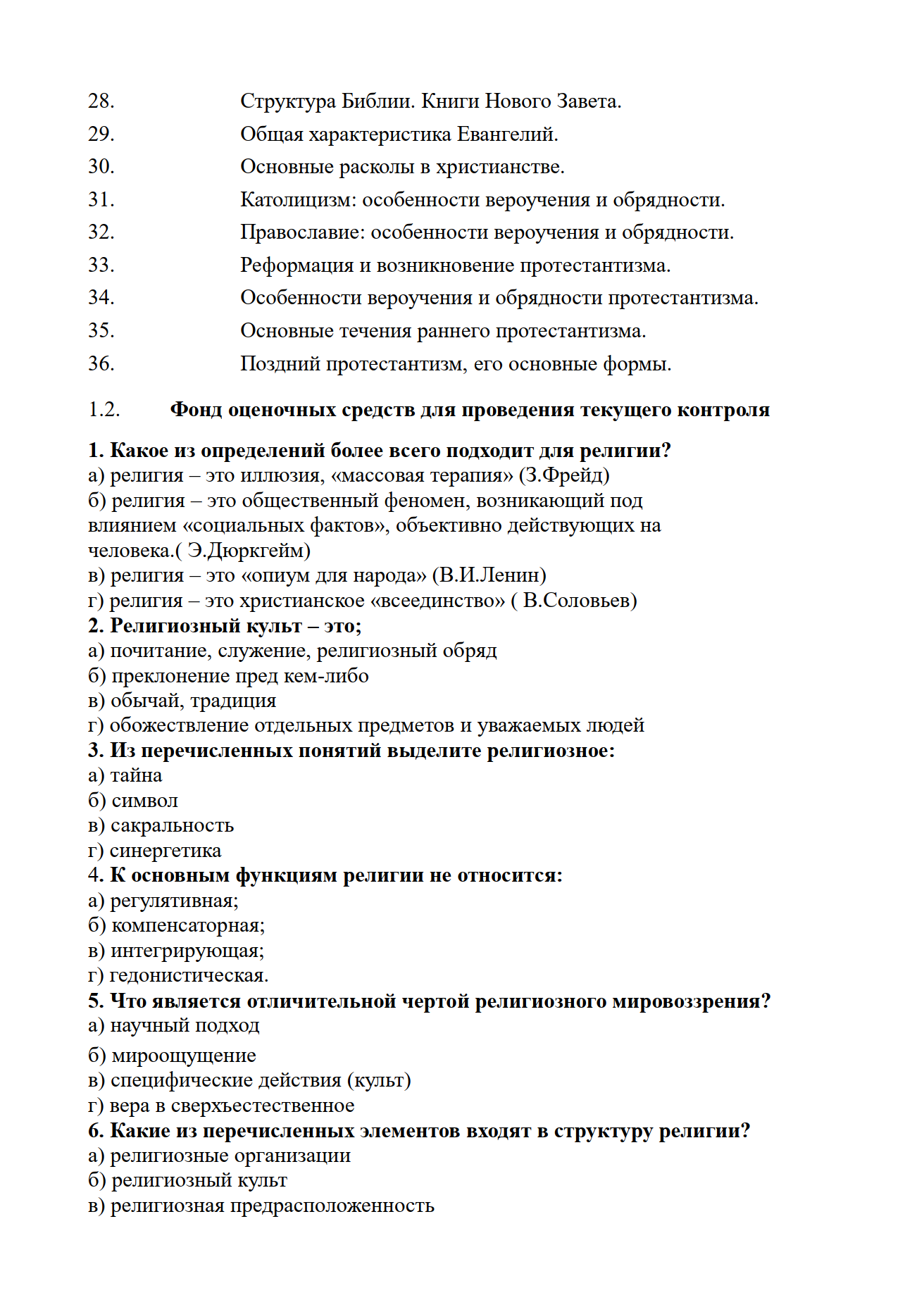 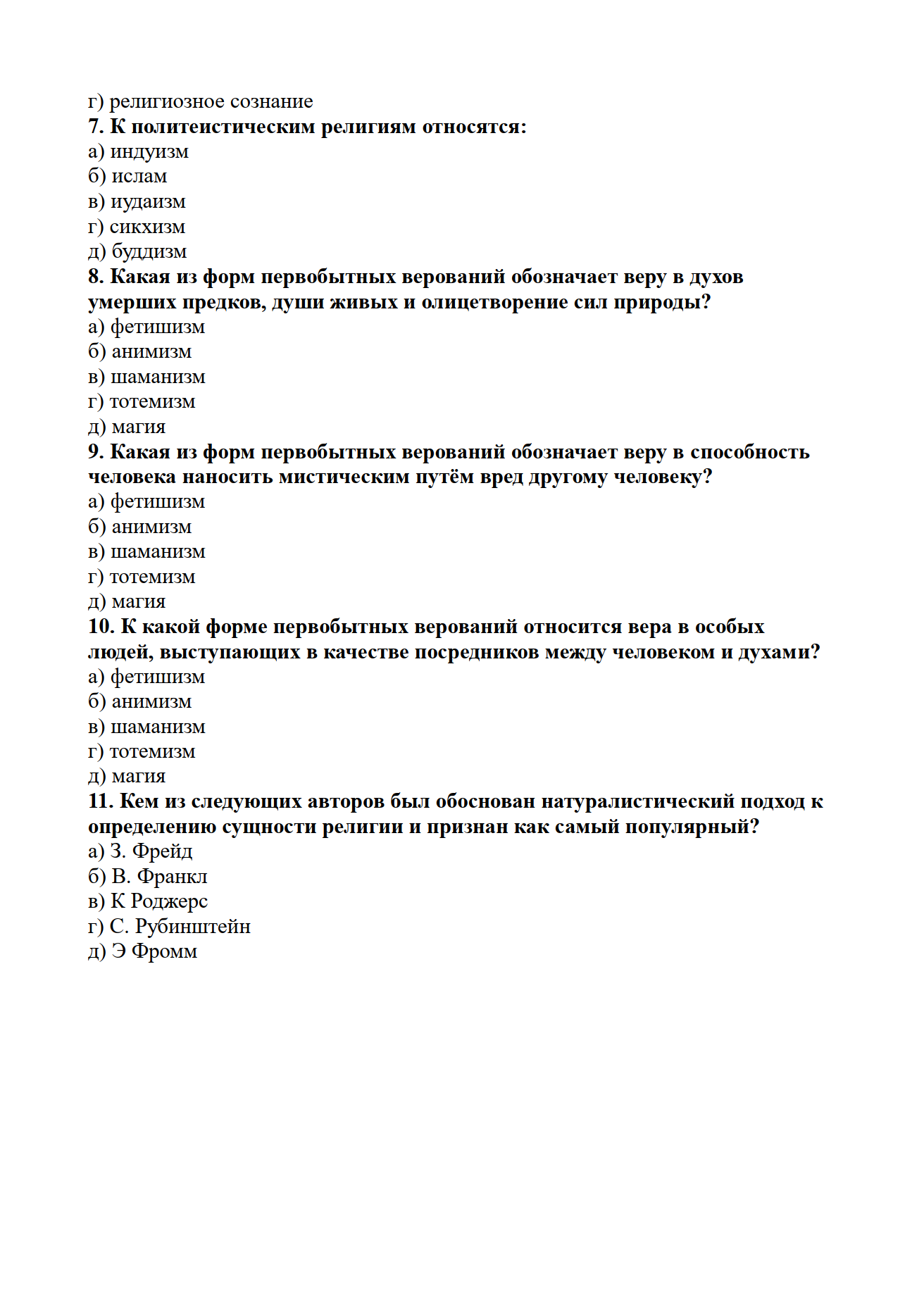 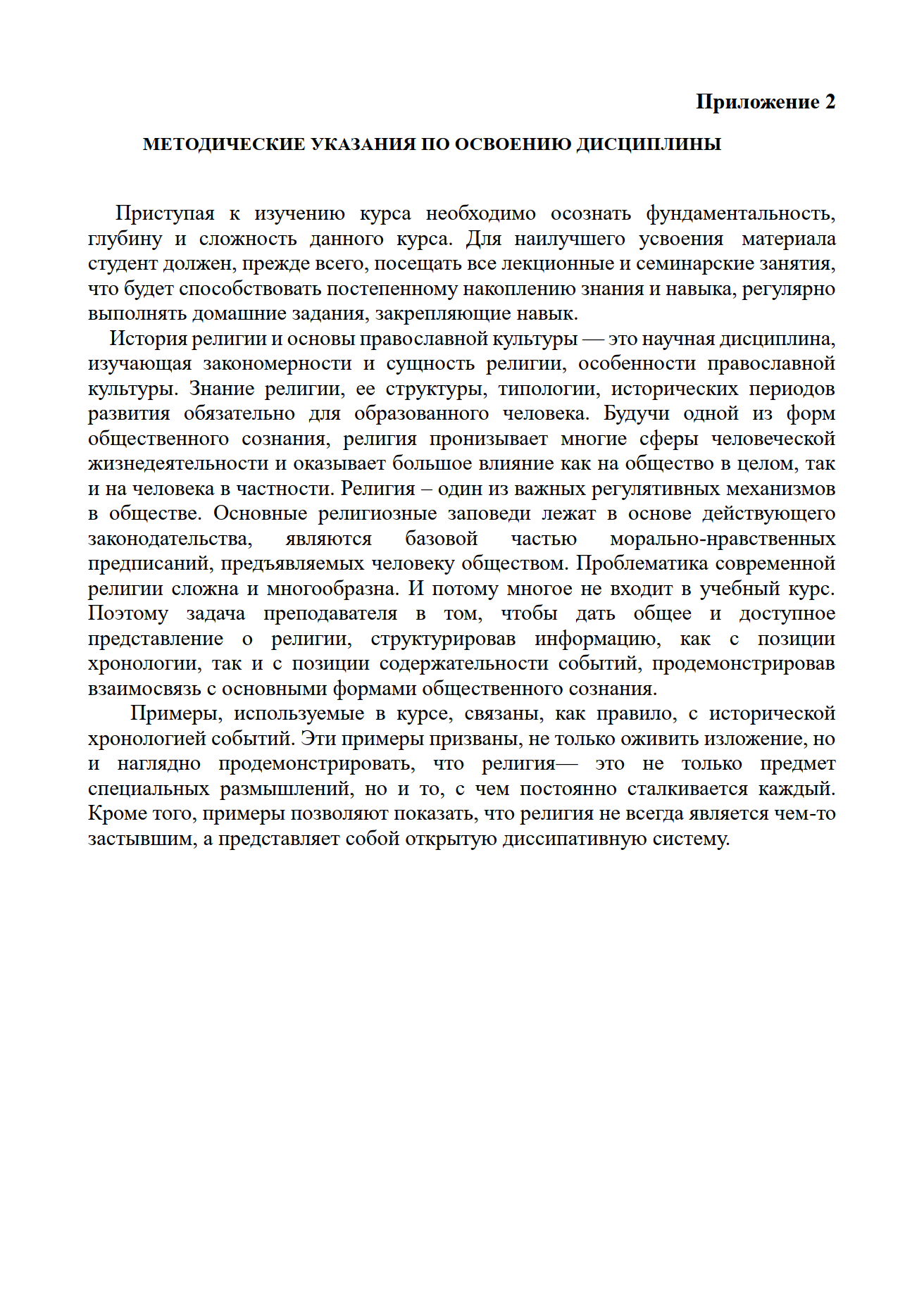 Министерство науки и высшего образования Российской ФедерацииФедеральное государственное бюджетное образовательное учреждение высшего образования «Ростовский государственный экономический университет (РИНХ)»Министерство науки и высшего образования Российской ФедерацииФедеральное государственное бюджетное образовательное учреждение высшего образования «Ростовский государственный экономический университет (РИНХ)»УТВЕРЖДАЮДиректор Таганрогского института имени А.П. Чехова (филиала)РГЭУ (РИНХ)_____________ Голобородько А.Ю.«____» ______________ 20___г.УТВЕРЖДАЮДиректор Таганрогского института имени А.П. Чехова (филиала)РГЭУ (РИНХ)_____________ Голобородько А.Ю.«____» ______________ 20___г.Рабочая программа дисциплиныИстория религии и основы православной культурыРабочая программа дисциплиныИстория религии и основы православной культурынаправление 44.03.05 Педагогическое образование (с двумя профилями подготовки)направленность (профиль)  44.03.05.37 Физическая культура и Дополнительное образование (спортивная подготовка)направление 44.03.05 Педагогическое образование (с двумя профилями подготовки)направленность (профиль)  44.03.05.37 Физическая культура и Дополнительное образование (спортивная подготовка)Для набора 2019, 2020, 2021, 2022 годаДля набора 2019, 2020, 2021, 2022 годаКвалификацияБакалаврКвалификацияБакалаврстр. 2стр. 2КАФЕДРАэкономики и гуманитарно-правовых дисциплинэкономики и гуманитарно-правовых дисциплинэкономики и гуманитарно-правовых дисциплинэкономики и гуманитарно-правовых дисциплинэкономики и гуманитарно-правовых дисциплинэкономики и гуманитарно-правовых дисциплинэкономики и гуманитарно-правовых дисциплинэкономики и гуманитарно-правовых дисциплинэкономики и гуманитарно-правовых дисциплинРаспределение часов дисциплины по семестрамРаспределение часов дисциплины по семестрамРаспределение часов дисциплины по семестрамРаспределение часов дисциплины по семестрамРаспределение часов дисциплины по семестрамРаспределение часов дисциплины по семестрамРаспределение часов дисциплины по семестрамРаспределение часов дисциплины по семестрамРаспределение часов дисциплины по семестрамСеместр(<Курс>.<Семестр на курсе>)Семестр(<Курс>.<Семестр на курсе>)Семестр(<Курс>.<Семестр на курсе>)1 (1.1)1 (1.1)ИтогоИтогоИтогоИтогоНедельНедельНедель1717ИтогоИтогоИтогоИтогоВид занятийВид занятийВид занятийУПРПУПРПРПРПЛекцииЛекцииЛекции161616161616ПрактическиеПрактическиеПрактические161616161616Итого ауд.Итого ауд.Итого ауд.323232323232Кoнтактная рабoтаКoнтактная рабoтаКoнтактная рабoта323232323232Сам. работаСам. работаСам. работа404040404040ИтогоИтогоИтого727272727272ОСНОВАНИЕОСНОВАНИЕОСНОВАНИЕОСНОВАНИЕОСНОВАНИЕОСНОВАНИЕОСНОВАНИЕОСНОВАНИЕУчебный план утвержден учёным советом вуза от 26.04.2022 протокол № 9/1.Программу составил(и): канд. филос. наук, Доц., Дудникова Елена Евгеньевна _________________Зав. кафедрой: Сердюкова Ю.А. _________________Учебный план утвержден учёным советом вуза от 26.04.2022 протокол № 9/1.Программу составил(и): канд. филос. наук, Доц., Дудникова Елена Евгеньевна _________________Зав. кафедрой: Сердюкова Ю.А. _________________Учебный план утвержден учёным советом вуза от 26.04.2022 протокол № 9/1.Программу составил(и): канд. филос. наук, Доц., Дудникова Елена Евгеньевна _________________Зав. кафедрой: Сердюкова Ю.А. _________________Учебный план утвержден учёным советом вуза от 26.04.2022 протокол № 9/1.Программу составил(и): канд. филос. наук, Доц., Дудникова Елена Евгеньевна _________________Зав. кафедрой: Сердюкова Ю.А. _________________Учебный план утвержден учёным советом вуза от 26.04.2022 протокол № 9/1.Программу составил(и): канд. филос. наук, Доц., Дудникова Елена Евгеньевна _________________Зав. кафедрой: Сердюкова Ю.А. _________________Учебный план утвержден учёным советом вуза от 26.04.2022 протокол № 9/1.Программу составил(и): канд. филос. наук, Доц., Дудникова Елена Евгеньевна _________________Зав. кафедрой: Сердюкова Ю.А. _________________Учебный план утвержден учёным советом вуза от 26.04.2022 протокол № 9/1.Программу составил(и): канд. филос. наук, Доц., Дудникова Елена Евгеньевна _________________Зав. кафедрой: Сердюкова Ю.А. _________________Учебный план утвержден учёным советом вуза от 26.04.2022 протокол № 9/1.Программу составил(и): канд. филос. наук, Доц., Дудникова Елена Евгеньевна _________________Зав. кафедрой: Сердюкова Ю.А. _________________Учебный план утвержден учёным советом вуза от 26.04.2022 протокол № 9/1.Программу составил(и): канд. филос. наук, Доц., Дудникова Елена Евгеньевна _________________Зав. кафедрой: Сердюкова Ю.А. _________________Учебный план утвержден учёным советом вуза от 26.04.2022 протокол № 9/1.Программу составил(и): канд. филос. наук, Доц., Дудникова Елена Евгеньевна _________________Зав. кафедрой: Сердюкова Ю.А. _________________Учебный план утвержден учёным советом вуза от 26.04.2022 протокол № 9/1.Программу составил(и): канд. филос. наук, Доц., Дудникова Елена Евгеньевна _________________Зав. кафедрой: Сердюкова Ю.А. _________________Учебный план утвержден учёным советом вуза от 26.04.2022 протокол № 9/1.Программу составил(и): канд. филос. наук, Доц., Дудникова Елена Евгеньевна _________________Зав. кафедрой: Сердюкова Ю.А. _________________стр. 31. ЦЕЛИ ОСВОЕНИЯ ДИСЦИПЛИНЫ1. ЦЕЛИ ОСВОЕНИЯ ДИСЦИПЛИНЫ1. ЦЕЛИ ОСВОЕНИЯ ДИСЦИПЛИНЫ1. ЦЕЛИ ОСВОЕНИЯ ДИСЦИПЛИНЫ1. ЦЕЛИ ОСВОЕНИЯ ДИСЦИПЛИНЫ1. ЦЕЛИ ОСВОЕНИЯ ДИСЦИПЛИНЫ1. ЦЕЛИ ОСВОЕНИЯ ДИСЦИПЛИНЫ1. ЦЕЛИ ОСВОЕНИЯ ДИСЦИПЛИНЫ1. ЦЕЛИ ОСВОЕНИЯ ДИСЦИПЛИНЫ1.1Формирование религиозной картины мира на основе анализа закономерностей развития общества, а также толерантного восприятия конфессиональных и культурных различийФормирование религиозной картины мира на основе анализа закономерностей развития общества, а также толерантного восприятия конфессиональных и культурных различийФормирование религиозной картины мира на основе анализа закономерностей развития общества, а также толерантного восприятия конфессиональных и культурных различийФормирование религиозной картины мира на основе анализа закономерностей развития общества, а также толерантного восприятия конфессиональных и культурных различийФормирование религиозной картины мира на основе анализа закономерностей развития общества, а также толерантного восприятия конфессиональных и культурных различийФормирование религиозной картины мира на основе анализа закономерностей развития общества, а также толерантного восприятия конфессиональных и культурных различийФормирование религиозной картины мира на основе анализа закономерностей развития общества, а также толерантного восприятия конфессиональных и культурных различийФормирование религиозной картины мира на основе анализа закономерностей развития общества, а также толерантного восприятия конфессиональных и культурных различий2. ТРЕБОВАНИЯ К РЕЗУЛЬТАТАМ ОСВОЕНИЯ ДИСЦИПЛИНЫ2. ТРЕБОВАНИЯ К РЕЗУЛЬТАТАМ ОСВОЕНИЯ ДИСЦИПЛИНЫ2. ТРЕБОВАНИЯ К РЕЗУЛЬТАТАМ ОСВОЕНИЯ ДИСЦИПЛИНЫ2. ТРЕБОВАНИЯ К РЕЗУЛЬТАТАМ ОСВОЕНИЯ ДИСЦИПЛИНЫ2. ТРЕБОВАНИЯ К РЕЗУЛЬТАТАМ ОСВОЕНИЯ ДИСЦИПЛИНЫ2. ТРЕБОВАНИЯ К РЕЗУЛЬТАТАМ ОСВОЕНИЯ ДИСЦИПЛИНЫ2. ТРЕБОВАНИЯ К РЕЗУЛЬТАТАМ ОСВОЕНИЯ ДИСЦИПЛИНЫ2. ТРЕБОВАНИЯ К РЕЗУЛЬТАТАМ ОСВОЕНИЯ ДИСЦИПЛИНЫ2. ТРЕБОВАНИЯ К РЕЗУЛЬТАТАМ ОСВОЕНИЯ ДИСЦИПЛИНЫУК-5.1:Воспринимает Российскую Федерацию как национальное государство с исторически сложившимся разнообразным этническим и религиозным составом населения и региональной спецификойУК-5.1:Воспринимает Российскую Федерацию как национальное государство с исторически сложившимся разнообразным этническим и религиозным составом населения и региональной спецификойУК-5.1:Воспринимает Российскую Федерацию как национальное государство с исторически сложившимся разнообразным этническим и религиозным составом населения и региональной спецификойУК-5.1:Воспринимает Российскую Федерацию как национальное государство с исторически сложившимся разнообразным этническим и религиозным составом населения и региональной спецификойУК-5.1:Воспринимает Российскую Федерацию как национальное государство с исторически сложившимся разнообразным этническим и религиозным составом населения и региональной спецификойУК-5.1:Воспринимает Российскую Федерацию как национальное государство с исторически сложившимся разнообразным этническим и религиозным составом населения и региональной спецификойУК-5.1:Воспринимает Российскую Федерацию как национальное государство с исторически сложившимся разнообразным этническим и религиозным составом населения и региональной спецификойУК-5.1:Воспринимает Российскую Федерацию как национальное государство с исторически сложившимся разнообразным этническим и религиозным составом населения и региональной спецификойУК-5.1:Воспринимает Российскую Федерацию как национальное государство с исторически сложившимся разнообразным этническим и религиозным составом населения и региональной спецификойУК-5.2:Анализирует социокультурные различия социальных групп, опираясь на знание этапов исторического развития России в контексте мировой истории, социокультурных традиций мира, основных философских, религиозных и этических ученийУК-5.2:Анализирует социокультурные различия социальных групп, опираясь на знание этапов исторического развития России в контексте мировой истории, социокультурных традиций мира, основных философских, религиозных и этических ученийУК-5.2:Анализирует социокультурные различия социальных групп, опираясь на знание этапов исторического развития России в контексте мировой истории, социокультурных традиций мира, основных философских, религиозных и этических ученийУК-5.2:Анализирует социокультурные различия социальных групп, опираясь на знание этапов исторического развития России в контексте мировой истории, социокультурных традиций мира, основных философских, религиозных и этических ученийУК-5.2:Анализирует социокультурные различия социальных групп, опираясь на знание этапов исторического развития России в контексте мировой истории, социокультурных традиций мира, основных философских, религиозных и этических ученийУК-5.2:Анализирует социокультурные различия социальных групп, опираясь на знание этапов исторического развития России в контексте мировой истории, социокультурных традиций мира, основных философских, религиозных и этических ученийУК-5.2:Анализирует социокультурные различия социальных групп, опираясь на знание этапов исторического развития России в контексте мировой истории, социокультурных традиций мира, основных философских, религиозных и этических ученийУК-5.2:Анализирует социокультурные различия социальных групп, опираясь на знание этапов исторического развития России в контексте мировой истории, социокультурных традиций мира, основных философских, религиозных и этических ученийУК-5.2:Анализирует социокультурные различия социальных групп, опираясь на знание этапов исторического развития России в контексте мировой истории, социокультурных традиций мира, основных философских, религиозных и этических ученийУК-5.3:Демонстрирует уважительное отношение к историческому наследию и социокультурным традициям своего ОтечестваУК-5.3:Демонстрирует уважительное отношение к историческому наследию и социокультурным традициям своего ОтечестваУК-5.3:Демонстрирует уважительное отношение к историческому наследию и социокультурным традициям своего ОтечестваУК-5.3:Демонстрирует уважительное отношение к историческому наследию и социокультурным традициям своего ОтечестваУК-5.3:Демонстрирует уважительное отношение к историческому наследию и социокультурным традициям своего ОтечестваУК-5.3:Демонстрирует уважительное отношение к историческому наследию и социокультурным традициям своего ОтечестваУК-5.3:Демонстрирует уважительное отношение к историческому наследию и социокультурным традициям своего ОтечестваУК-5.3:Демонстрирует уважительное отношение к историческому наследию и социокультурным традициям своего ОтечестваУК-5.3:Демонстрирует уважительное отношение к историческому наследию и социокультурным традициям своего ОтечестваУК-5.4:Конструктивно взаимодействует с людьми с учетом их социокультурных особенностей в целях успешного выполнения профессиональных задач и социальной интеграцииУК-5.4:Конструктивно взаимодействует с людьми с учетом их социокультурных особенностей в целях успешного выполнения профессиональных задач и социальной интеграцииУК-5.4:Конструктивно взаимодействует с людьми с учетом их социокультурных особенностей в целях успешного выполнения профессиональных задач и социальной интеграцииУК-5.4:Конструктивно взаимодействует с людьми с учетом их социокультурных особенностей в целях успешного выполнения профессиональных задач и социальной интеграцииУК-5.4:Конструктивно взаимодействует с людьми с учетом их социокультурных особенностей в целях успешного выполнения профессиональных задач и социальной интеграцииУК-5.4:Конструктивно взаимодействует с людьми с учетом их социокультурных особенностей в целях успешного выполнения профессиональных задач и социальной интеграцииУК-5.4:Конструктивно взаимодействует с людьми с учетом их социокультурных особенностей в целях успешного выполнения профессиональных задач и социальной интеграцииУК-5.4:Конструктивно взаимодействует с людьми с учетом их социокультурных особенностей в целях успешного выполнения профессиональных задач и социальной интеграцииУК-5.4:Конструктивно взаимодействует с людьми с учетом их социокультурных особенностей в целях успешного выполнения профессиональных задач и социальной интеграцииУК-5.5:Сознательно выбирает ценностные ориентиры и гражданскую позицию; аргументированно обсуждает и решает проблемы мировоззренческого, общественного и личностного характераУК-5.5:Сознательно выбирает ценностные ориентиры и гражданскую позицию; аргументированно обсуждает и решает проблемы мировоззренческого, общественного и личностного характераУК-5.5:Сознательно выбирает ценностные ориентиры и гражданскую позицию; аргументированно обсуждает и решает проблемы мировоззренческого, общественного и личностного характераУК-5.5:Сознательно выбирает ценностные ориентиры и гражданскую позицию; аргументированно обсуждает и решает проблемы мировоззренческого, общественного и личностного характераУК-5.5:Сознательно выбирает ценностные ориентиры и гражданскую позицию; аргументированно обсуждает и решает проблемы мировоззренческого, общественного и личностного характераУК-5.5:Сознательно выбирает ценностные ориентиры и гражданскую позицию; аргументированно обсуждает и решает проблемы мировоззренческого, общественного и личностного характераУК-5.5:Сознательно выбирает ценностные ориентиры и гражданскую позицию; аргументированно обсуждает и решает проблемы мировоззренческого, общественного и личностного характераУК-5.5:Сознательно выбирает ценностные ориентиры и гражданскую позицию; аргументированно обсуждает и решает проблемы мировоззренческого, общественного и личностного характераУК-5.5:Сознательно выбирает ценностные ориентиры и гражданскую позицию; аргументированно обсуждает и решает проблемы мировоззренческого, общественного и личностного характераОПК-4.1:Знает и понимает особенности базовых национальных ценностей, на основе которых осуществляется духовно-нравственное воспитание обучающихсяОПК-4.1:Знает и понимает особенности базовых национальных ценностей, на основе которых осуществляется духовно-нравственное воспитание обучающихсяОПК-4.1:Знает и понимает особенности базовых национальных ценностей, на основе которых осуществляется духовно-нравственное воспитание обучающихсяОПК-4.1:Знает и понимает особенности базовых национальных ценностей, на основе которых осуществляется духовно-нравственное воспитание обучающихсяОПК-4.1:Знает и понимает особенности базовых национальных ценностей, на основе которых осуществляется духовно-нравственное воспитание обучающихсяОПК-4.1:Знает и понимает особенности базовых национальных ценностей, на основе которых осуществляется духовно-нравственное воспитание обучающихсяОПК-4.1:Знает и понимает особенности базовых национальных ценностей, на основе которых осуществляется духовно-нравственное воспитание обучающихсяОПК-4.1:Знает и понимает особенности базовых национальных ценностей, на основе которых осуществляется духовно-нравственное воспитание обучающихсяОПК-4.1:Знает и понимает особенности базовых национальных ценностей, на основе которых осуществляется духовно-нравственное воспитание обучающихсяОПК-4.2:Демонстрирует способность к формированию у обучающихся гражданской позиции, толерантности и навыков поведения в изменяющейся поликультурной среде, способности к труду и жизни в условиях современного мира, культуры здорового и безопасного образа жизниОПК-4.2:Демонстрирует способность к формированию у обучающихся гражданской позиции, толерантности и навыков поведения в изменяющейся поликультурной среде, способности к труду и жизни в условиях современного мира, культуры здорового и безопасного образа жизниОПК-4.2:Демонстрирует способность к формированию у обучающихся гражданской позиции, толерантности и навыков поведения в изменяющейся поликультурной среде, способности к труду и жизни в условиях современного мира, культуры здорового и безопасного образа жизниОПК-4.2:Демонстрирует способность к формированию у обучающихся гражданской позиции, толерантности и навыков поведения в изменяющейся поликультурной среде, способности к труду и жизни в условиях современного мира, культуры здорового и безопасного образа жизниОПК-4.2:Демонстрирует способность к формированию у обучающихся гражданской позиции, толерантности и навыков поведения в изменяющейся поликультурной среде, способности к труду и жизни в условиях современного мира, культуры здорового и безопасного образа жизниОПК-4.2:Демонстрирует способность к формированию у обучающихся гражданской позиции, толерантности и навыков поведения в изменяющейся поликультурной среде, способности к труду и жизни в условиях современного мира, культуры здорового и безопасного образа жизниОПК-4.2:Демонстрирует способность к формированию у обучающихся гражданской позиции, толерантности и навыков поведения в изменяющейся поликультурной среде, способности к труду и жизни в условиях современного мира, культуры здорового и безопасного образа жизниОПК-4.2:Демонстрирует способность к формированию у обучающихся гражданской позиции, толерантности и навыков поведения в изменяющейся поликультурной среде, способности к труду и жизни в условиях современного мира, культуры здорового и безопасного образа жизниОПК-4.2:Демонстрирует способность к формированию у обучающихся гражданской позиции, толерантности и навыков поведения в изменяющейся поликультурной среде, способности к труду и жизни в условиях современного мира, культуры здорового и безопасного образа жизниОПК-4.3:Создает условия для развития обучающихся, мотивирует их к активному освоению развивающих возможностей образовательной средыОПК-4.3:Создает условия для развития обучающихся, мотивирует их к активному освоению развивающих возможностей образовательной средыОПК-4.3:Создает условия для развития обучающихся, мотивирует их к активному освоению развивающих возможностей образовательной средыОПК-4.3:Создает условия для развития обучающихся, мотивирует их к активному освоению развивающих возможностей образовательной средыОПК-4.3:Создает условия для развития обучающихся, мотивирует их к активному освоению развивающих возможностей образовательной средыОПК-4.3:Создает условия для развития обучающихся, мотивирует их к активному освоению развивающих возможностей образовательной средыОПК-4.3:Создает условия для развития обучающихся, мотивирует их к активному освоению развивающих возможностей образовательной средыОПК-4.3:Создает условия для развития обучающихся, мотивирует их к активному освоению развивающих возможностей образовательной средыОПК-4.3:Создает условия для развития обучающихся, мотивирует их к активному освоению развивающих возможностей образовательной средыВ результате освоения дисциплины обучающийся должен:В результате освоения дисциплины обучающийся должен:В результате освоения дисциплины обучающийся должен:В результате освоения дисциплины обучающийся должен:В результате освоения дисциплины обучающийся должен:В результате освоения дисциплины обучающийся должен:В результате освоения дисциплины обучающийся должен:В результате освоения дисциплины обучающийся должен:В результате освоения дисциплины обучающийся должен:Знать:Знать:Знать:Знать:Знать:Знать:Знать:Знать:Знать:основные этапы развития и становления религиозных учений, особенности становления религии сквозь призму основных этапов и закономерностей социально-исторического развития, национальных ценностей, этики и философии ; понятийный аппарат религии; особенности религиозных учений.основные этапы развития и становления религиозных учений, особенности становления религии сквозь призму основных этапов и закономерностей социально-исторического развития, национальных ценностей, этики и философии ; понятийный аппарат религии; особенности религиозных учений.основные этапы развития и становления религиозных учений, особенности становления религии сквозь призму основных этапов и закономерностей социально-исторического развития, национальных ценностей, этики и философии ; понятийный аппарат религии; особенности религиозных учений.основные этапы развития и становления религиозных учений, особенности становления религии сквозь призму основных этапов и закономерностей социально-исторического развития, национальных ценностей, этики и философии ; понятийный аппарат религии; особенности религиозных учений.основные этапы развития и становления религиозных учений, особенности становления религии сквозь призму основных этапов и закономерностей социально-исторического развития, национальных ценностей, этики и философии ; понятийный аппарат религии; особенности религиозных учений.основные этапы развития и становления религиозных учений, особенности становления религии сквозь призму основных этапов и закономерностей социально-исторического развития, национальных ценностей, этики и философии ; понятийный аппарат религии; особенности религиозных учений.основные этапы развития и становления религиозных учений, особенности становления религии сквозь призму основных этапов и закономерностей социально-исторического развития, национальных ценностей, этики и философии ; понятийный аппарат религии; особенности религиозных учений.основные этапы развития и становления религиозных учений, особенности становления религии сквозь призму основных этапов и закономерностей социально-исторического развития, национальных ценностей, этики и философии ; понятийный аппарат религии; особенности религиозных учений.основные этапы развития и становления религиозных учений, особенности становления религии сквозь призму основных этапов и закономерностей социально-исторического развития, национальных ценностей, этики и философии ; понятийный аппарат религии; особенности религиозных учений.Уметь:Уметь:Уметь:Уметь:Уметь:Уметь:Уметь:Уметь:Уметь:сформулировать личное отношение к религии как к инструменту духовно-нравственного воспитания обучающихся, ее основным направлениям, анализировать основные этапы и закономерности развития общества; структурировать положения религиозных учений, находя в них сходство и различия; толерантно воспринимать межкультурное разнообразие общества в социально-историческом, этическом и философском контекстах.сформулировать личное отношение к религии как к инструменту духовно-нравственного воспитания обучающихся, ее основным направлениям, анализировать основные этапы и закономерности развития общества; структурировать положения религиозных учений, находя в них сходство и различия; толерантно воспринимать межкультурное разнообразие общества в социально-историческом, этическом и философском контекстах.сформулировать личное отношение к религии как к инструменту духовно-нравственного воспитания обучающихся, ее основным направлениям, анализировать основные этапы и закономерности развития общества; структурировать положения религиозных учений, находя в них сходство и различия; толерантно воспринимать межкультурное разнообразие общества в социально-историческом, этическом и философском контекстах.сформулировать личное отношение к религии как к инструменту духовно-нравственного воспитания обучающихся, ее основным направлениям, анализировать основные этапы и закономерности развития общества; структурировать положения религиозных учений, находя в них сходство и различия; толерантно воспринимать межкультурное разнообразие общества в социально-историческом, этическом и философском контекстах.сформулировать личное отношение к религии как к инструменту духовно-нравственного воспитания обучающихся, ее основным направлениям, анализировать основные этапы и закономерности развития общества; структурировать положения религиозных учений, находя в них сходство и различия; толерантно воспринимать межкультурное разнообразие общества в социально-историческом, этическом и философском контекстах.сформулировать личное отношение к религии как к инструменту духовно-нравственного воспитания обучающихся, ее основным направлениям, анализировать основные этапы и закономерности развития общества; структурировать положения религиозных учений, находя в них сходство и различия; толерантно воспринимать межкультурное разнообразие общества в социально-историческом, этическом и философском контекстах.сформулировать личное отношение к религии как к инструменту духовно-нравственного воспитания обучающихся, ее основным направлениям, анализировать основные этапы и закономерности развития общества; структурировать положения религиозных учений, находя в них сходство и различия; толерантно воспринимать межкультурное разнообразие общества в социально-историческом, этическом и философском контекстах.сформулировать личное отношение к религии как к инструменту духовно-нравственного воспитания обучающихся, ее основным направлениям, анализировать основные этапы и закономерности развития общества; структурировать положения религиозных учений, находя в них сходство и различия; толерантно воспринимать межкультурное разнообразие общества в социально-историческом, этическом и философском контекстах.сформулировать личное отношение к религии как к инструменту духовно-нравственного воспитания обучающихся, ее основным направлениям, анализировать основные этапы и закономерности развития общества; структурировать положения религиозных учений, находя в них сходство и различия; толерантно воспринимать межкультурное разнообразие общества в социально-историческом, этическом и философском контекстах.Владеть:Владеть:Владеть:Владеть:Владеть:Владеть:Владеть:Владеть:Владеть:навыки работы в коллективе с учетом базовых национальных и религиозных ценностей, толерантно воспринимая межкультурное разнообразие общества в социально-историческом, этическом и философском контекстах.навыки работы в коллективе с учетом базовых национальных и религиозных ценностей, толерантно воспринимая межкультурное разнообразие общества в социально-историческом, этическом и философском контекстах.навыки работы в коллективе с учетом базовых национальных и религиозных ценностей, толерантно воспринимая межкультурное разнообразие общества в социально-историческом, этическом и философском контекстах.навыки работы в коллективе с учетом базовых национальных и религиозных ценностей, толерантно воспринимая межкультурное разнообразие общества в социально-историческом, этическом и философском контекстах.навыки работы в коллективе с учетом базовых национальных и религиозных ценностей, толерантно воспринимая межкультурное разнообразие общества в социально-историческом, этическом и философском контекстах.навыки работы в коллективе с учетом базовых национальных и религиозных ценностей, толерантно воспринимая межкультурное разнообразие общества в социально-историческом, этическом и философском контекстах.навыки работы в коллективе с учетом базовых национальных и религиозных ценностей, толерантно воспринимая межкультурное разнообразие общества в социально-историческом, этическом и философском контекстах.навыки работы в коллективе с учетом базовых национальных и религиозных ценностей, толерантно воспринимая межкультурное разнообразие общества в социально-историческом, этическом и философском контекстах.навыки работы в коллективе с учетом базовых национальных и религиозных ценностей, толерантно воспринимая межкультурное разнообразие общества в социально-историческом, этическом и философском контекстах.3. СТРУКТУРА И СОДЕРЖАНИЕ ДИСЦИПЛИНЫ3. СТРУКТУРА И СОДЕРЖАНИЕ ДИСЦИПЛИНЫ3. СТРУКТУРА И СОДЕРЖАНИЕ ДИСЦИПЛИНЫ3. СТРУКТУРА И СОДЕРЖАНИЕ ДИСЦИПЛИНЫ3. СТРУКТУРА И СОДЕРЖАНИЕ ДИСЦИПЛИНЫ3. СТРУКТУРА И СОДЕРЖАНИЕ ДИСЦИПЛИНЫ3. СТРУКТУРА И СОДЕРЖАНИЕ ДИСЦИПЛИНЫ3. СТРУКТУРА И СОДЕРЖАНИЕ ДИСЦИПЛИНЫ3. СТРУКТУРА И СОДЕРЖАНИЕ ДИСЦИПЛИНЫКод занятияКод занятияНаименование разделов и тем /вид занятия/Наименование разделов и тем /вид занятия/Семестр / КурсЧасовКомпетен-цииЛитератураЛитератураРаздел 1. Теория религииРаздел 1. Теория религии1.11.1Тема 1.1 «Религия как социальное явление: сущность и понятие, концепции происхождения религии (объективно- идеалистическая, субъективно-идеалистическая, натуралистическая, атеистическая.» /Лек/Тема 1.1 «Религия как социальное явление: сущность и понятие, концепции происхождения религии (объективно- идеалистическая, субъективно-идеалистическая, натуралистическая, атеистическая.» /Лек/12УК-5.1 УК- 5.2 УК-5.3 УК-5.4 УК- 5.5 ОПК-4.1Л1.1 Л1.2 Л1.3Л2.1 Л2.2Л1.1 Л1.2 Л1.3Л2.1 Л2.21.21.2Тема 1.2. « Структура и функции религии. Подходы к изучению религии (теологический, философский, культурологический, научный).  Типология религии (ритуальные религии и религии откровения ).» «Ранние формы религии: тотемизм, магия, фетишизм, анимизм, шаманизм, культ предков» . /Лек/Тема 1.2. « Структура и функции религии. Подходы к изучению религии (теологический, философский, культурологический, научный).  Типология религии (ритуальные религии и религии откровения ).» «Ранние формы религии: тотемизм, магия, фетишизм, анимизм, шаманизм, культ предков» . /Лек/12УК-5.1 УК- 5.2 УК-5.3 УК-5.4 УК- 5.5 ОПК-4.1Л1.1 Л1.2 Л1.3Л2.1 Л2.2Л1.1 Л1.2 Л1.3Л2.1 Л2.21.31.3Тема 1.3.  « Мифологорелигиозная картина мира (содержание мифологорелигиозной картины, мифологорелигиозное сознание). Древнегреческая, древнеримская и древнекитайская мифология (периодизация, основные черты)» /Лек/Тема 1.3.  « Мифологорелигиозная картина мира (содержание мифологорелигиозной картины, мифологорелигиозное сознание). Древнегреческая, древнеримская и древнекитайская мифология (периодизация, основные черты)» /Лек/12УК-5.1 УК- 5.2 УК-5.3 УК-5.4 УК- 5.5 ОПК-4.1Л1.1 Л1.2 Л1.3Л2.1 Л2.2Л1.1 Л1.2 Л1.3Л2.1 Л2.2стр. 41.4Тема 1.1 «Религия как социальный феномен. Вера и религия. Концепции происхождения религии, религия как способ регулирования общественных отношений, вера и духовность в жизни человека» /Пр/Тема 1.1 «Религия как социальный феномен. Вера и религия. Концепции происхождения религии, религия как способ регулирования общественных отношений, вера и духовность в жизни человека» /Пр/12УК-5.1 УК- 5.2 УК-5.3 УК-5.4 УК- 5.5 ОПК-4.1Л1.1 Л1.2 Л1.3Л2.1 Л2.2Л1.1 Л1.2 Л1.3Л2.1 Л2.21.5Тема 1.2 «Религия в системе форм общественного сознания соотношение религии с такими сферами жизнедеятельности как мораль, право, наука, искусство, политика» /Пр/Тема 1.2 «Религия в системе форм общественного сознания соотношение религии с такими сферами жизнедеятельности как мораль, право, наука, искусство, политика» /Пр/12УК-5.1 УК- 5.2 УК-5.3 УК-5.4 УК- 5.5 ОПК-4.1Л1.1 Л1.2 Л1.3Л2.1 Л2.2Л1.1 Л1.2 Л1.3Л2.1 Л2.21.6Тема 1.3 «Философия религии: позиция идеалистического направления, позиция материалистического направления, религиозная философия» /Ср/Тема 1.3 «Философия религии: позиция идеалистического направления, позиция материалистического направления, религиозная философия» /Ср/12УК-5.1 УК- 5.2 УК-5.3 УК-5.4 УК- 5.5 ОПК-4.1Л1.1 Л1.2 Л1.3Л2.1 Л2.2Л1.1 Л1.2 Л1.3Л2.1 Л2.21.7Тема 1.4. « Возникновения религии. Первобытные верования и их формы. Племенные и родовые культы» /Ср/Тема 1.4. « Возникновения религии. Первобытные верования и их формы. Племенные и родовые культы» /Ср/12УК-5.1 УК- 5.2 УК-5.3 УК-5.4 УК- 5.5 ОПК-4.1Л1.1 Л1.2 Л1.3Л2.1 Л2.2Л1.1 Л1.2 Л1.3Л2.1 Л2.21.8Тема 1.5 «Мифология Древнего Мира: мифы Древней Греции (крито-миккенский период, «темные века», архаика, эллинистическая эпоха), мифы Древнего Китая (основные персонажи)»Microsoft Office  /Пр/Тема 1.5 «Мифология Древнего Мира: мифы Древней Греции (крито-миккенский период, «темные века», архаика, эллинистическая эпоха), мифы Древнего Китая (основные персонажи)»Microsoft Office  /Пр/12УК-5.1 УК- 5.2 УК-5.3 УК-5.4 УК- 5.5 ОПК-4.1Л1.1 Л1.2 Л1.3Л2.1 Л2.2Л1.1 Л1.2 Л1.3Л2.1 Л2.2Раздел 2. Национальные и мировые религииРаздел 2. Национальные и мировые религии2.1Тема 2.1. Тема 2.1 « Специфика национально-этнических религий.  Национальные религии древнего мира: Древней Индии (ведизм, брахманизм, индуизм, джайнизм)  Китая (конфуцианство, даосизм)» /Лек/Тема 2.1. Тема 2.1 « Специфика национально-этнических религий.  Национальные религии древнего мира: Древней Индии (ведизм, брахманизм, индуизм, джайнизм)  Китая (конфуцианство, даосизм)» /Лек/12УК-5.1 УК- 5.2 УК-5.3 УК-5.4 УК- 5.5 ОПК-4.1Л1.1 Л1.2 Л1.3Л2.1 Л2.2Л1.1 Л1.2 Л1.3Л2.1 Л2.22.2Тема 2.2. Тема 2.2 «Специфика мировых религиозных учений. Буддизм: основатель буддизма Сидхартха Гаутама, основы вероучения, «четыре истины», «восьмеричный путь спасения», школы и направления, священные тексты» /Лек/Тема 2.2. Тема 2.2 «Специфика мировых религиозных учений. Буддизм: основатель буддизма Сидхартха Гаутама, основы вероучения, «четыре истины», «восьмеричный путь спасения», школы и направления, священные тексты» /Лек/12УК-5.1 УК- 5.2 УК-5.3 УК-5.4 УК- 5.5 ОПК-4.1Л1.1 Л1.2 Л1.3Л2.1 Л2.2Л1.1 Л1.2 Л1.3Л2.1 Л2.22.3Тема 2.3. Тема 2.3 «Иудаизм: Тора (структура), декалог, Талмуд (Мишна и Гемара), исторические этапы развития иудаизма»  /Лек/Тема 2.3. Тема 2.3 «Иудаизм: Тора (структура), декалог, Талмуд (Мишна и Гемара), исторические этапы развития иудаизма»  /Лек/12УК-5.1 УК- 5.2 УК-5.3 УК-5.4 УК- 5.5 ОПК-4.1Л1.1 Л1.2 Л1.3Л2.1 Л2.2Л1.1 Л1.2 Л1.3Л2.1 Л2.22.4Тема 2.4 «Христианство: Происхождение христианства, его истоки. Свидетельства об Иисусе: канонические и апокрифические. Христианские общины. Вероучение первых христиан. Проповедническая деятельность апостола Павла. Библия: структура Ветхого Завета, Новый Завет, Священное предание. Вероучение православия. Православный культ. Православие на Руси и в России. Крещение Руси. Первые русские святые. Формирование русской православной культуры»Microsoft Office 2007 /Лек/Тема 2.4 «Христианство: Происхождение христианства, его истоки. Свидетельства об Иисусе: канонические и апокрифические. Христианские общины. Вероучение первых христиан. Проповедническая деятельность апостола Павла. Библия: структура Ветхого Завета, Новый Завет, Священное предание. Вероучение православия. Православный культ. Православие на Руси и в России. Крещение Руси. Первые русские святые. Формирование русской православной культуры»Microsoft Office 2007 /Лек/12УК-5.1 УК- 5.2 УК-5.3 УК-5.4 УК- 5.5 ОПК-4.1Л1.1 Л1.2 Л1.3Л2.1 Л2.2Л1.1 Л1.2 Л1.3Л2.1 Л2.22.5Тема 2.1 «Национальные религии Древнего Мира: Зороастризм (Древняя Персия); Синтоизм (Япония) » /Лек/Тема 2.1 «Национальные религии Древнего Мира: Зороастризм (Древняя Персия); Синтоизм (Япония) » /Лек/12УК-5.2 УК- 5.4 УК-5.5 ОПК-4.1Л1.1 Л1.2 Л1.3Л2.1 Л2.2Л1.1 Л1.2 Л1.3Л2.1 Л2.22.6Тема 2.2 «Национальные религии Древнего Мира: религия древних кельтов (друиды), религиозные культы древних славян (период берегинь и упырей, рода и рожаниц, пантеон, сформированный князем Владимиром» /Пр/Тема 2.2 «Национальные религии Древнего Мира: религия древних кельтов (друиды), религиозные культы древних славян (период берегинь и упырей, рода и рожаниц, пантеон, сформированный князем Владимиром» /Пр/12УК-5.1 УК- 5.2 УК-5.3 УК-5.4 УК- 5.5 ОПК-4.1Л1.1 Л1.2 Л1.3Л2.1 Л2.2Л1.1 Л1.2 Л1.3Л2.1 Л2.2стр. 52.7Тема 2.3 «Мировые религии: Иудаизм: История формирования иудаизма. Вероучение и культ иудаизма. Священные тексты иудаизма. Направления в иудаизме (фарисеи и саддукеи)» Тема 2.4 «Мировые религии. Ислам: жизнь и деятельность пророка Мухаммеда, собиратель Корана – Осман, шариат, основные течения »Microsoft Office 2007/Пр/Тема 2.3 «Мировые религии: Иудаизм: История формирования иудаизма. Вероучение и культ иудаизма. Священные тексты иудаизма. Направления в иудаизме (фарисеи и саддукеи)» Тема 2.4 «Мировые религии. Ислам: жизнь и деятельность пророка Мухаммеда, собиратель Корана – Осман, шариат, основные течения »Microsoft Office 2007/Пр/14УК-5.1 УК- 5.2 УК-5.3 УК-5.4 УК- 5.5 ОПК-4.1Л1.1 Л1.2 Л1.3Л2.1 Л2.2Л1.1 Л1.2 Л1.3Л2.1 Л2.22.8Тема 2.5 «Христианство: Становление христианской церкви. Римская империя и христианская церковь (II-IV вв.). Становление христианской догматики. I и II Соборы. Христологические споры. III-VI вселенские Соборы. Католическая догматика. Канон и каноническое право католической церкви. Таинства и обряды католической церкви. Реформация и становление течений в протестантизме. Поздний протестантизм».  /Пр/Тема 2.5 «Христианство: Становление христианской церкви. Римская империя и христианская церковь (II-IV вв.). Становление христианской догматики. I и II Соборы. Христологические споры. III-VI вселенские Соборы. Католическая догматика. Канон и каноническое право католической церкви. Таинства и обряды католической церкви. Реформация и становление течений в протестантизме. Поздний протестантизм».  /Пр/12УК-5.1 УК- 5.2 УК-5.3 УК-5.4 УК- 5.5 ОПК-4.1Л1.1 Л1.2 Л1.3Л2.1 Л2.2Л1.1 Л1.2 Л1.3Л2.1 Л2.22.9Тема 2.6 «Мировые религии: Христианство. История православной церкви: древневосточные православные церкви, Армянская Апостольская церковь, Коптская церковь, Сирийская церковь, Эфиопская православная церковь, РПЦ. /Пр/Тема 2.6 «Мировые религии: Христианство. История православной церкви: древневосточные православные церкви, Армянская Апостольская церковь, Коптская церковь, Сирийская церковь, Эфиопская православная церковь, РПЦ. /Пр/12УК-5.1 УК- 5.2 УК-5.3 УК-5.4 УК- 5.5 ОПК-4.1Л1.1 Л1.2 Л1.3Л2.1 Л2.2Л1.1 Л1.2 Л1.3Л2.1 Л2.22.10/Зачёт//Зачёт/10УК-5.1 УК- 5.2 УК-5.3 УК-5.4 УК- 5.5 ОПК-4.1Л1.1 Л1.2 Л1.3Л2.1 Л2.2Л1.1 Л1.2 Л1.3Л2.1 Л2.22.11Тема  «Крещение Руси: предпосылки и проблема выбора»Тема «Первые русские святые: Серафим Саровский, Сергий Радонежский» /Ср/Тема  «Крещение Руси: предпосылки и проблема выбора»Тема «Первые русские святые: Серафим Саровский, Сергий Радонежский» /Ср/14УК-5.1 УК- 5.2 УК-5.3 УК-5.4 УК- 5.5 ОПК-4.1Л1.1 Л1.2 Л1.3Л2.1 Л2.2Л1.1 Л1.2 Л1.3Л2.1 Л2.22.12Тема «Православный монастырь. История возникновения и развития монастырей. Уклад монастырской жизни»Тема «Икона в православном мире: Андрей Рублев, Феофан Грек, основные каноны написания икон»/Ср/Тема «Православный монастырь. История возникновения и развития монастырей. Уклад монастырской жизни»Тема «Икона в православном мире: Андрей Рублев, Феофан Грек, основные каноны написания икон»/Ср/14УК-5.1 УК- 5.2 УК-5.3 УК-5.4 УК- 5.5 ОПК-4.1Л1.1 Л1.2 Л1.3Л2.1 Л2.2Л1.1 Л1.2 Л1.3Л2.1 Л2.22.13Тема «Православие в советский и постсоветский период: положение церкви в советский период, декрет от 5 февраля 1918г; статус РПЦ в постсоветский период»Тема «Суфизм как течение в Исламе: цели суфизма, практики суфизма, основатели суфизма (Зу-н-Нун аль-Мисри, Абу Абдаллах аль-Мухасиби, Аль-Хасан аль-Басри), »/Ср/Тема «Православие в советский и постсоветский период: положение церкви в советский период, декрет от 5 февраля 1918г; статус РПЦ в постсоветский период»Тема «Суфизм как течение в Исламе: цели суфизма, практики суфизма, основатели суфизма (Зу-н-Нун аль-Мисри, Абу Абдаллах аль-Мухасиби, Аль-Хасан аль-Басри), »/Ср/14УК-5.1 УК- 5.2 УК-5.3 УК-5.4 УК- 5.5 ОПК-4.1Л1.1 Л1.2 Л1.3Л2.1 Л2.2Л1.1 Л1.2 Л1.3Л2.1 Л2.22.14Тема «Арабская религиозная философия: основатели Аль-Кинди (IXв.) и Аль-Фараби (Xв.), философия Авиценны Ибн Сины, философские взгляды Аверроэса Ибн Рушда»Тема «Иудаизм в современном мире: основные направления в современном иудаизме. Ортодоксальный иудаизм (основы учения). Прогрессивный иудаизм (основы учения). Консервативный иудаизм (основные положения)» /Ср/Тема «Арабская религиозная философия: основатели Аль-Кинди (IXв.) и Аль-Фараби (Xв.), философия Авиценны Ибн Сины, философские взгляды Аверроэса Ибн Рушда»Тема «Иудаизм в современном мире: основные направления в современном иудаизме. Ортодоксальный иудаизм (основы учения). Прогрессивный иудаизм (основы учения). Консервативный иудаизм (основные положения)» /Ср/14УК-5.1 УК- 5.2 УК-5.3 УК-5.4 УК- 5.5 ОПК-4.1Л1.1 Л1.2 Л1.3Л2.1 Л2.2Л1.1 Л1.2 Л1.3Л2.1 Л2.22.15Тема «Русская духовность, ее особенности: качества, присущие русской духовности. Русская духовность в философии Н.А. Бердяева, Н. Рериха, Е. Блаватской, в творчестве Ф.М. Достоевского, Л.Н. Толстого, Тютчева, Фета и других классиков» /Ср/Тема «Русская духовность, ее особенности: качества, присущие русской духовности. Русская духовность в философии Н.А. Бердяева, Н. Рериха, Е. Блаватской, в творчестве Ф.М. Достоевского, Л.Н. Толстого, Тютчева, Фета и других классиков» /Ср/14УК-5.1 УК- 5.2 УК-5.3 УК-5.4 УК- 5.5 ОПК-4.1Л1.1 Л1.2 Л1.3Л2.1 Л2.2Л1.1 Л1.2 Л1.3Л2.1 Л2.22.16Тема «Нетрадиционные культы современности:  Основные современные нетрадиционные культы. Неоориенталистские культы и их особенности. «Общество Сознания Кришны», «Миссия божественного света» и т.п. Неохристианские объединения. «Церковь Объединения», «Семья Детей Бога». Сайентологическое направление и его основные представители. «Церковь сайентологии», «космические религии». Новая магия, спиритизм. Сатанисты. Новые религиозные объединения в России.» /Ср/Тема «Нетрадиционные культы современности:  Основные современные нетрадиционные культы. Неоориенталистские культы и их особенности. «Общество Сознания Кришны», «Миссия божественного света» и т.п. Неохристианские объединения. «Церковь Объединения», «Семья Детей Бога». Сайентологическое направление и его основные представители. «Церковь сайентологии», «космические религии». Новая магия, спиритизм. Сатанисты. Новые религиозные объединения в России.» /Ср/14УК-5.1 УК- 5.2 УК-5.3 УК-5.4 УК- 5.5 ОПК-4.1Л1.1 Л1.2 Л1.3Л2.1 Л2.2Л1.1 Л1.2 Л1.3Л2.1 Л2.2стр. 62.172.17Темы и вопросы, определяемые преподавателем с учетом интересов студентаТемы рефератовТема  «Теодицея в работах средневековых философов»Тема «Объяснение происхождения зла в религии»Тема «Смысл жизни и смерти в религии»Тема «Религия и национальное самосознание»Тема «Религия и социальные проблемы»Тема «Религия и война»Тема «Религия и богатство»Тема «Религия и семья»Тема «Религия и философия»Тема «Религия и политика»Тема «Государство и религия в Библии»Тема «Авраамические религии»Тема «Свобода воли в религиях мира»/Ср/Темы и вопросы, определяемые преподавателем с учетом интересов студентаТемы рефератовТема  «Теодицея в работах средневековых философов»Тема «Объяснение происхождения зла в религии»Тема «Смысл жизни и смерти в религии»Тема «Религия и национальное самосознание»Тема «Религия и социальные проблемы»Тема «Религия и война»Тема «Религия и богатство»Тема «Религия и семья»Тема «Религия и философия»Тема «Религия и политика»Тема «Государство и религия в Библии»Тема «Авраамические религии»Тема «Свобода воли в религиях мира»/Ср/Темы и вопросы, определяемые преподавателем с учетом интересов студентаТемы рефератовТема  «Теодицея в работах средневековых философов»Тема «Объяснение происхождения зла в религии»Тема «Смысл жизни и смерти в религии»Тема «Религия и национальное самосознание»Тема «Религия и социальные проблемы»Тема «Религия и война»Тема «Религия и богатство»Тема «Религия и семья»Тема «Религия и философия»Тема «Религия и политика»Тема «Государство и религия в Библии»Тема «Авраамические религии»Тема «Свобода воли в религиях мира»/Ср/Темы и вопросы, определяемые преподавателем с учетом интересов студентаТемы рефератовТема  «Теодицея в работах средневековых философов»Тема «Объяснение происхождения зла в религии»Тема «Смысл жизни и смерти в религии»Тема «Религия и национальное самосознание»Тема «Религия и социальные проблемы»Тема «Религия и война»Тема «Религия и богатство»Тема «Религия и семья»Тема «Религия и философия»Тема «Религия и политика»Тема «Государство и религия в Библии»Тема «Авраамические религии»Тема «Свобода воли в религиях мира»/Ср/112УК-5.2 УК- 5.3 УК-5.4 УК-5.5 ОПК -4.1УК-5.2 УК- 5.3 УК-5.4 УК-5.5 ОПК -4.1Л1.1 Л1.2 Л1.3Л2.1 Л2.2Л1.1 Л1.2 Л1.3Л2.1 Л2.24. ФОНД ОЦЕНОЧНЫХ СРЕДСТВ4. ФОНД ОЦЕНОЧНЫХ СРЕДСТВ4. ФОНД ОЦЕНОЧНЫХ СРЕДСТВ4. ФОНД ОЦЕНОЧНЫХ СРЕДСТВ4. ФОНД ОЦЕНОЧНЫХ СРЕДСТВ4. ФОНД ОЦЕНОЧНЫХ СРЕДСТВ4. ФОНД ОЦЕНОЧНЫХ СРЕДСТВ4. ФОНД ОЦЕНОЧНЫХ СРЕДСТВ4. ФОНД ОЦЕНОЧНЫХ СРЕДСТВ4. ФОНД ОЦЕНОЧНЫХ СРЕДСТВ4. ФОНД ОЦЕНОЧНЫХ СРЕДСТВ4. ФОНД ОЦЕНОЧНЫХ СРЕДСТВСтруктура и содержание фонда оценочных средств для проведения текущей и промежуточной аттестации представлены в Приложении 1 к рабочей программе дисциплины.Структура и содержание фонда оценочных средств для проведения текущей и промежуточной аттестации представлены в Приложении 1 к рабочей программе дисциплины.Структура и содержание фонда оценочных средств для проведения текущей и промежуточной аттестации представлены в Приложении 1 к рабочей программе дисциплины.Структура и содержание фонда оценочных средств для проведения текущей и промежуточной аттестации представлены в Приложении 1 к рабочей программе дисциплины.Структура и содержание фонда оценочных средств для проведения текущей и промежуточной аттестации представлены в Приложении 1 к рабочей программе дисциплины.Структура и содержание фонда оценочных средств для проведения текущей и промежуточной аттестации представлены в Приложении 1 к рабочей программе дисциплины.Структура и содержание фонда оценочных средств для проведения текущей и промежуточной аттестации представлены в Приложении 1 к рабочей программе дисциплины.Структура и содержание фонда оценочных средств для проведения текущей и промежуточной аттестации представлены в Приложении 1 к рабочей программе дисциплины.Структура и содержание фонда оценочных средств для проведения текущей и промежуточной аттестации представлены в Приложении 1 к рабочей программе дисциплины.Структура и содержание фонда оценочных средств для проведения текущей и промежуточной аттестации представлены в Приложении 1 к рабочей программе дисциплины.Структура и содержание фонда оценочных средств для проведения текущей и промежуточной аттестации представлены в Приложении 1 к рабочей программе дисциплины.Структура и содержание фонда оценочных средств для проведения текущей и промежуточной аттестации представлены в Приложении 1 к рабочей программе дисциплины.5. УЧЕБНО-МЕТОДИЧЕСКОЕ И ИНФОРМАЦИОННОЕ ОБЕСПЕЧЕНИЕ ДИСЦИПЛИНЫ5. УЧЕБНО-МЕТОДИЧЕСКОЕ И ИНФОРМАЦИОННОЕ ОБЕСПЕЧЕНИЕ ДИСЦИПЛИНЫ5. УЧЕБНО-МЕТОДИЧЕСКОЕ И ИНФОРМАЦИОННОЕ ОБЕСПЕЧЕНИЕ ДИСЦИПЛИНЫ5. УЧЕБНО-МЕТОДИЧЕСКОЕ И ИНФОРМАЦИОННОЕ ОБЕСПЕЧЕНИЕ ДИСЦИПЛИНЫ5. УЧЕБНО-МЕТОДИЧЕСКОЕ И ИНФОРМАЦИОННОЕ ОБЕСПЕЧЕНИЕ ДИСЦИПЛИНЫ5. УЧЕБНО-МЕТОДИЧЕСКОЕ И ИНФОРМАЦИОННОЕ ОБЕСПЕЧЕНИЕ ДИСЦИПЛИНЫ5. УЧЕБНО-МЕТОДИЧЕСКОЕ И ИНФОРМАЦИОННОЕ ОБЕСПЕЧЕНИЕ ДИСЦИПЛИНЫ5. УЧЕБНО-МЕТОДИЧЕСКОЕ И ИНФОРМАЦИОННОЕ ОБЕСПЕЧЕНИЕ ДИСЦИПЛИНЫ5. УЧЕБНО-МЕТОДИЧЕСКОЕ И ИНФОРМАЦИОННОЕ ОБЕСПЕЧЕНИЕ ДИСЦИПЛИНЫ5. УЧЕБНО-МЕТОДИЧЕСКОЕ И ИНФОРМАЦИОННОЕ ОБЕСПЕЧЕНИЕ ДИСЦИПЛИНЫ5. УЧЕБНО-МЕТОДИЧЕСКОЕ И ИНФОРМАЦИОННОЕ ОБЕСПЕЧЕНИЕ ДИСЦИПЛИНЫ5. УЧЕБНО-МЕТОДИЧЕСКОЕ И ИНФОРМАЦИОННОЕ ОБЕСПЕЧЕНИЕ ДИСЦИПЛИНЫ5.1. Основная литература5.1. Основная литература5.1. Основная литература5.1. Основная литература5.1. Основная литература5.1. Основная литература5.1. Основная литература5.1. Основная литература5.1. Основная литература5.1. Основная литература5.1. Основная литература5.1. Основная литератураАвторы, составителиАвторы, составителиЗаглавиеЗаглавиеИздательство, годИздательство, годИздательство, годИздательство, годКолич-воКолич-воКолич-воЛ1.1Винокуров В.В., Забияко А.П.Винокуров В.В., Забияко А.П.История религии: Учеб. для студентов высш. учеб. заведений: [В 2-х т.] / Под общей ред. проф. И.Н. ЯблоковаИстория религии: Учеб. для студентов высш. учеб. заведений: [В 2-х т.] / Под общей ред. проф. И.Н. ЯблоковаМ.: Высш. шк., 2004М.: Высш. шк., 2004М.: Высш. шк., 2004М.: Высш. шк., 2004989898Л1.2Ацамба Ф.М., Бектимирова Н.Н.Ацамба Ф.М., Бектимирова Н.Н.История религии: Учеб. для студентов высш. учеб. заведений: [В 2-х т.]/ Под общей ред. проф. И.Н. ЯблоковаИстория религии: Учеб. для студентов высш. учеб. заведений: [В 2-х т.]/ Под общей ред. проф. И.Н. ЯблоковаМ.: Высш. шк., 2004М.: Высш. шк., 2004М.: Высш. шк., 2004М.: Высш. шк., 2004949494Л1.3Интымакова, Лариса Григорьевна, Надолинская , Л. Н.Интымакова, Лариса Григорьевна, Надолинская , Л. Н.История религии: учеб. пособие  для студентов гуманитар. вузовИстория религии: учеб. пособие  для студентов гуманитар. вузовТаганрог: Изд-во Таганрог. гос. пед. ин-та, 2007Таганрог: Изд-во Таганрог. гос. пед. ин-та, 2007Таганрог: Изд-во Таганрог. гос. пед. ин-та, 2007Таганрог: Изд-во Таганрог. гос. пед. ин-та, 20071717175.2. Дополнительная литература5.2. Дополнительная литература5.2. Дополнительная литература5.2. Дополнительная литература5.2. Дополнительная литература5.2. Дополнительная литература5.2. Дополнительная литература5.2. Дополнительная литература5.2. Дополнительная литература5.2. Дополнительная литература5.2. Дополнительная литература5.2. Дополнительная литератураАвторы, составителиАвторы, составителиЗаглавиеЗаглавиеИздательство, годИздательство, годИздательство, годИздательство, годКолич-воКолич-воКолич-воЛ2.1Зелинский Ф. Ф., Вышеславцев Б. П., Аничков Д. С., Шаров А. Я., Иванов Л. В., Фрайберг Л. Б.Зелинский Ф. Ф., Вышеславцев Б. П., Аничков Д. С., Шаров А. Я., Иванов Л. В., Фрайберг Л. Б.Религия эллинизма: История религии: монографияРелигия эллинизма: История религии: монографияМосква: Директ-Медиа, 2004Москва: Директ-Медиа, 2004Москва: Директ-Медиа, 2004Москва: Директ-Медиа, 2004http://biblioclub.ru/index. php? page=book&id=30421 неограниченный доступ для зарегистрированных пользователейhttp://biblioclub.ru/index. php? page=book&id=30421 неограниченный доступ для зарегистрированных пользователейhttp://biblioclub.ru/index. php? page=book&id=30421 неограниченный доступ для зарегистрированных пользователейЛ2.2Ельчанинов А., Эрн В. Ф., Флоренский П. А.Ельчанинов А., Эрн В. Ф., Флоренский П. А.История религии: монографияИстория религии: монографияМосква: Книгоиздательство «Польза» В. Антик и К°, 1909Москва: Книгоиздательство «Польза» В. Антик и К°, 1909Москва: Книгоиздательство «Польза» В. Антик и К°, 1909Москва: Книгоиздательство «Польза» В. Антик и К°, 1909http://biblioclub.ru/index. php? page=book&id=71663 неограниченный доступ для зарегистрированных пользователейhttp://biblioclub.ru/index. php? page=book&id=71663 неограниченный доступ для зарегистрированных пользователейhttp://biblioclub.ru/index. php? page=book&id=71663 неограниченный доступ для зарегистрированных пользователей5.3 Профессиональные базы данных и информационные справочные системы5.3 Профессиональные базы данных и информационные справочные системы5.3 Профессиональные базы данных и информационные справочные системы5.3 Профессиональные базы данных и информационные справочные системы5.3 Профессиональные базы данных и информационные справочные системы5.3 Профессиональные базы данных и информационные справочные системы5.3 Профессиональные базы данных и информационные справочные системы5.3 Профессиональные базы данных и информационные справочные системы5.3 Профессиональные базы данных и информационные справочные системы5.3 Профессиональные базы данных и информационные справочные системы5.3 Профессиональные базы данных и информационные справочные системы5.3 Профессиональные базы данных и информационные справочные системы5.4. Перечень программного обеспечения5.4. Перечень программного обеспечения5.4. Перечень программного обеспечения5.4. Перечень программного обеспечения5.4. Перечень программного обеспечения5.4. Перечень программного обеспечения5.4. Перечень программного обеспечения5.4. Перечень программного обеспечения5.4. Перечень программного обеспечения5.4. Перечень программного обеспечения5.4. Перечень программного обеспечения5.4. Перечень программного обеспеченияMicrosoft OfficeMicrosoft OfficeMicrosoft OfficeMicrosoft OfficeMicrosoft OfficeMicrosoft OfficeMicrosoft OfficeMicrosoft OfficeMicrosoft OfficeMicrosoft OfficeMicrosoft OfficeMicrosoft Office5.5. Учебно-методические материалы для студентов с ограниченными возможностями здоровья5.5. Учебно-методические материалы для студентов с ограниченными возможностями здоровья5.5. Учебно-методические материалы для студентов с ограниченными возможностями здоровья5.5. Учебно-методические материалы для студентов с ограниченными возможностями здоровья5.5. Учебно-методические материалы для студентов с ограниченными возможностями здоровья5.5. Учебно-методические материалы для студентов с ограниченными возможностями здоровья5.5. Учебно-методические материалы для студентов с ограниченными возможностями здоровья5.5. Учебно-методические материалы для студентов с ограниченными возможностями здоровья5.5. Учебно-методические материалы для студентов с ограниченными возможностями здоровья5.5. Учебно-методические материалы для студентов с ограниченными возможностями здоровья5.5. Учебно-методические материалы для студентов с ограниченными возможностями здоровья5.5. Учебно-методические материалы для студентов с ограниченными возможностями здоровьяПри необходимости по заявлению обучающегося с ограниченными возможностями здоровья учебно-методические материалы предоставляются в формах, адаптированных к ограничениям здоровья и восприятия информации. Для лиц с нарушениями зрения: в форме аудиофайла; в печатной форме увеличенным шрифтом. Для лиц с нарушениями слуха: в форме электронного документа; в печатной форме. Для лиц с нарушениями опорно-двигательного аппарата: в форме электронного документа; в печатной форме.При необходимости по заявлению обучающегося с ограниченными возможностями здоровья учебно-методические материалы предоставляются в формах, адаптированных к ограничениям здоровья и восприятия информации. Для лиц с нарушениями зрения: в форме аудиофайла; в печатной форме увеличенным шрифтом. Для лиц с нарушениями слуха: в форме электронного документа; в печатной форме. Для лиц с нарушениями опорно-двигательного аппарата: в форме электронного документа; в печатной форме.При необходимости по заявлению обучающегося с ограниченными возможностями здоровья учебно-методические материалы предоставляются в формах, адаптированных к ограничениям здоровья и восприятия информации. Для лиц с нарушениями зрения: в форме аудиофайла; в печатной форме увеличенным шрифтом. Для лиц с нарушениями слуха: в форме электронного документа; в печатной форме. Для лиц с нарушениями опорно-двигательного аппарата: в форме электронного документа; в печатной форме.При необходимости по заявлению обучающегося с ограниченными возможностями здоровья учебно-методические материалы предоставляются в формах, адаптированных к ограничениям здоровья и восприятия информации. Для лиц с нарушениями зрения: в форме аудиофайла; в печатной форме увеличенным шрифтом. Для лиц с нарушениями слуха: в форме электронного документа; в печатной форме. Для лиц с нарушениями опорно-двигательного аппарата: в форме электронного документа; в печатной форме.При необходимости по заявлению обучающегося с ограниченными возможностями здоровья учебно-методические материалы предоставляются в формах, адаптированных к ограничениям здоровья и восприятия информации. Для лиц с нарушениями зрения: в форме аудиофайла; в печатной форме увеличенным шрифтом. Для лиц с нарушениями слуха: в форме электронного документа; в печатной форме. Для лиц с нарушениями опорно-двигательного аппарата: в форме электронного документа; в печатной форме.При необходимости по заявлению обучающегося с ограниченными возможностями здоровья учебно-методические материалы предоставляются в формах, адаптированных к ограничениям здоровья и восприятия информации. Для лиц с нарушениями зрения: в форме аудиофайла; в печатной форме увеличенным шрифтом. Для лиц с нарушениями слуха: в форме электронного документа; в печатной форме. Для лиц с нарушениями опорно-двигательного аппарата: в форме электронного документа; в печатной форме.При необходимости по заявлению обучающегося с ограниченными возможностями здоровья учебно-методические материалы предоставляются в формах, адаптированных к ограничениям здоровья и восприятия информации. Для лиц с нарушениями зрения: в форме аудиофайла; в печатной форме увеличенным шрифтом. Для лиц с нарушениями слуха: в форме электронного документа; в печатной форме. Для лиц с нарушениями опорно-двигательного аппарата: в форме электронного документа; в печатной форме.При необходимости по заявлению обучающегося с ограниченными возможностями здоровья учебно-методические материалы предоставляются в формах, адаптированных к ограничениям здоровья и восприятия информации. Для лиц с нарушениями зрения: в форме аудиофайла; в печатной форме увеличенным шрифтом. Для лиц с нарушениями слуха: в форме электронного документа; в печатной форме. Для лиц с нарушениями опорно-двигательного аппарата: в форме электронного документа; в печатной форме.При необходимости по заявлению обучающегося с ограниченными возможностями здоровья учебно-методические материалы предоставляются в формах, адаптированных к ограничениям здоровья и восприятия информации. Для лиц с нарушениями зрения: в форме аудиофайла; в печатной форме увеличенным шрифтом. Для лиц с нарушениями слуха: в форме электронного документа; в печатной форме. Для лиц с нарушениями опорно-двигательного аппарата: в форме электронного документа; в печатной форме.При необходимости по заявлению обучающегося с ограниченными возможностями здоровья учебно-методические материалы предоставляются в формах, адаптированных к ограничениям здоровья и восприятия информации. Для лиц с нарушениями зрения: в форме аудиофайла; в печатной форме увеличенным шрифтом. Для лиц с нарушениями слуха: в форме электронного документа; в печатной форме. Для лиц с нарушениями опорно-двигательного аппарата: в форме электронного документа; в печатной форме.При необходимости по заявлению обучающегося с ограниченными возможностями здоровья учебно-методические материалы предоставляются в формах, адаптированных к ограничениям здоровья и восприятия информации. Для лиц с нарушениями зрения: в форме аудиофайла; в печатной форме увеличенным шрифтом. Для лиц с нарушениями слуха: в форме электронного документа; в печатной форме. Для лиц с нарушениями опорно-двигательного аппарата: в форме электронного документа; в печатной форме.При необходимости по заявлению обучающегося с ограниченными возможностями здоровья учебно-методические материалы предоставляются в формах, адаптированных к ограничениям здоровья и восприятия информации. Для лиц с нарушениями зрения: в форме аудиофайла; в печатной форме увеличенным шрифтом. Для лиц с нарушениями слуха: в форме электронного документа; в печатной форме. Для лиц с нарушениями опорно-двигательного аппарата: в форме электронного документа; в печатной форме.6. МАТЕРИАЛЬНО-ТЕХНИЧЕСКОЕ ОБЕСПЕЧЕНИЕ ДИСЦИПЛИНЫ (МОДУЛЯ)6. МАТЕРИАЛЬНО-ТЕХНИЧЕСКОЕ ОБЕСПЕЧЕНИЕ ДИСЦИПЛИНЫ (МОДУЛЯ)6. МАТЕРИАЛЬНО-ТЕХНИЧЕСКОЕ ОБЕСПЕЧЕНИЕ ДИСЦИПЛИНЫ (МОДУЛЯ)6. МАТЕРИАЛЬНО-ТЕХНИЧЕСКОЕ ОБЕСПЕЧЕНИЕ ДИСЦИПЛИНЫ (МОДУЛЯ)6. МАТЕРИАЛЬНО-ТЕХНИЧЕСКОЕ ОБЕСПЕЧЕНИЕ ДИСЦИПЛИНЫ (МОДУЛЯ)6. МАТЕРИАЛЬНО-ТЕХНИЧЕСКОЕ ОБЕСПЕЧЕНИЕ ДИСЦИПЛИНЫ (МОДУЛЯ)6. МАТЕРИАЛЬНО-ТЕХНИЧЕСКОЕ ОБЕСПЕЧЕНИЕ ДИСЦИПЛИНЫ (МОДУЛЯ)6. МАТЕРИАЛЬНО-ТЕХНИЧЕСКОЕ ОБЕСПЕЧЕНИЕ ДИСЦИПЛИНЫ (МОДУЛЯ)6. МАТЕРИАЛЬНО-ТЕХНИЧЕСКОЕ ОБЕСПЕЧЕНИЕ ДИСЦИПЛИНЫ (МОДУЛЯ)6. МАТЕРИАЛЬНО-ТЕХНИЧЕСКОЕ ОБЕСПЕЧЕНИЕ ДИСЦИПЛИНЫ (МОДУЛЯ)6. МАТЕРИАЛЬНО-ТЕХНИЧЕСКОЕ ОБЕСПЕЧЕНИЕ ДИСЦИПЛИНЫ (МОДУЛЯ)6. МАТЕРИАЛЬНО-ТЕХНИЧЕСКОЕ ОБЕСПЕЧЕНИЕ ДИСЦИПЛИНЫ (МОДУЛЯ)стр. 7Помещения для проведения всех видов работ, предусмотренных учебным планом, укомплектованы необходимой специализированной учебной мебелью и техническими средствами обучения. Для проведения лекционных занятий используется демонстрационное оборудование.Помещения для проведения всех видов работ, предусмотренных учебным планом, укомплектованы необходимой специализированной учебной мебелью и техническими средствами обучения. Для проведения лекционных занятий используется демонстрационное оборудование.Помещения для проведения всех видов работ, предусмотренных учебным планом, укомплектованы необходимой специализированной учебной мебелью и техническими средствами обучения. Для проведения лекционных занятий используется демонстрационное оборудование.7. МЕТОДИЧЕСКИЕ УКАЗАНИЯ ДЛЯ ОБУЧАЮЩИХСЯ ПО ОСВОЕНИЮ ДИСЦИПЛИНЫ (МОДУЛЯ)7. МЕТОДИЧЕСКИЕ УКАЗАНИЯ ДЛЯ ОБУЧАЮЩИХСЯ ПО ОСВОЕНИЮ ДИСЦИПЛИНЫ (МОДУЛЯ)7. МЕТОДИЧЕСКИЕ УКАЗАНИЯ ДЛЯ ОБУЧАЮЩИХСЯ ПО ОСВОЕНИЮ ДИСЦИПЛИНЫ (МОДУЛЯ)Методические указания по освоению дисциплины представлены в Приложении 2 к рабочей программе дисциплины.Методические указания по освоению дисциплины представлены в Приложении 2 к рабочей программе дисциплины.Методические указания по освоению дисциплины представлены в Приложении 2 к рабочей программе дисциплины.